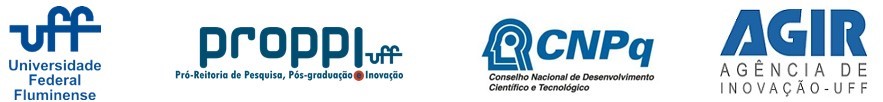 Anexo VI Formulário de Indicação de Aluno Voluntário PIBITI/PIBINOVAIdentificação do Projeto Título do Projeto:Orientador:Niterói,___de_______________de 20___Orientador____________________________________________Bolsista ____________________________________________Obs.: Esse formulário somente deve ser preenchido por orientadores que possuem projetos contemplados ou que estão substituindo um bolsista. Anexar os documentos descritos no item 8 do edital.